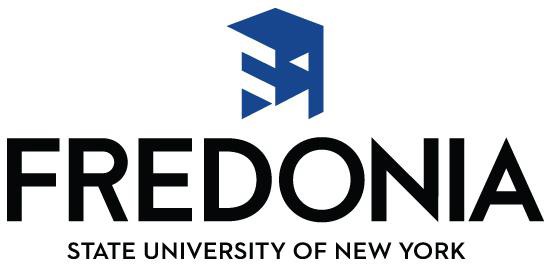 Notarized Letter of ResidencyI, 	, do herebyParent/Guardian’s Nameconfirm that 	isStudent’s Namecurrently a resident at my home at the address listed below and will be a resident at this address during the 2017-2018 academic year.Street AddressCity, State, ZipParent/Guardian Signature	Notary Public SignatureDate	DateOFFICE OF  RESIDENCE LIFE1st  Floor, Gregory Hall	Fredonia, NY 14063	T 716.673. 3341	F 716.673.3118	fredonia.edu